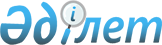 О бюджете сельского округа Жанажол на 2021-2023 годыРешение Кармакшинского районного маслихата Кызылординской области от 28 декабря 2020 года № 412. Зарегистрировано Департаментом юстиции Кызылординской области 29 декабря 2020 года № 8002.
      В соответствии с пунктом 2 статьи 75 Кодекса Республики Казахстан от 4 декабря 2008 года "Бюджетный кодекс Республики Казахстан", пункта 2-7 статьи 6 Закона Республики Казахстан от 23 января 2001 года "О местном государственном управлении и самоуправлении в Республике Казахстан" Кармакшинский районный маслихат РЕШИЛ:
      1. Утвердить бюджет сельского округа Жанажол на 2021-2023 годы согласно приложениям 1, 2 и 3 соответственно, в том числе на 2021 год в следующих объемах:
      1) доходы – 57 738 тысяч тенге, в том числе:
      налоговые поступления – 3 361 тысяч тенге;
      неналоговые поступления – 0;
      поступления от продажи основного капитала – 0;
      поступления трансфертов – 54 377 тысяч тенге;
      2) затраты – 58 547,5 тысяч тенге;
      3) чистое бюджетное кредитование – 0;
      4) сальдо по операциям с финансовыми активами – 0;
      5) дефицит (профицит) бюджета – -809,5 тысяч тенге;
      6) финансирование дефицита (использование профицита) бюджета – 809,5 тысяч тенге.
      Сноска. Пункт 1 - в редакции решения Кармакшинского районного маслихата Кызылординской области от 17.03.2021 № 22; с изменением, внесенным решением Кармакшинского районного маслихата Кызылординской области от 26.11.2021 № 97 (вводится в действие с 01.01.2021).


      2. Учесть, что в 2021 году объем бюджетной субвенций, передаваемый из районного бюджета в бюджет сельского округа Жанажол установлен в размере 39 897 тысяч тенге.
       3. Утвердить целевые трансферты, предусмотренные в бюджете сельского округа Жанажол на 2021 год за счет республиканского бюджета согласно приложению 4. 
      4. Настоящее решение вводится в действие с 1 января 2021 года и подлежит официальному опубликованию. Бюджет сельского округа Жанажол на 2021 год
      Сноска. Приложение 1 - в редакции решения Кармакшинского районного маслихата Кызылординской области от 26.11.2021 № 97 (вводится в действие с 01.01.2021). Бюджет сельского округа Жанажол на 2022 год Бюджет сельского округа Жанажол на 2023 год Целевые трансферты, предусмотренные в бюджете сельского округа Жанажол на 2021 год за счет республиканского бюджета Целевые трансферты, предусмотренные в бюджете сельского округа Жанажол на 2021 год за счет областного бюджета
      Сноска. Решение дополнено приложением 5 в соответствии с решением Кармакшинского районного маслихата Кызылординской области от 26.11.2021 № 97 (вводится в действие с 01.01.2021). Целевые трансферты, предусмотренные в бюджете сельского округа Жанажол на 2021 год за счет районного бюджета
      Сноска. Решение дополнено приложением 6 в соответствии с решением Кармакшинского районного маслихата Кызылординской области от 26.11.2021 № 97 (вводится в действие с 01.01.2021).
					© 2012. РГП на ПХВ «Институт законодательства и правовой информации Республики Казахстан» Министерства юстиции Республики Казахстан
				
      Председатель сессии Кармакшинскогорайонного маслихата

Б. Нысанбаев

      Секретарь Кармакшинскогорайонного маслихата

М. Наятұлы
Приложение 1 к решению
Кармакшинского районного маслихата
от "28" декабря 2020 года № 412
Категория
Категория
Категория
Категория
Категория
Сумма, тысяч тенге
Класс
Класс
Класс
Класс
Сумма, тысяч тенге
Подкласс
Подкласс
Подкласс
Сумма, тысяч тенге
Наименование
Наименование
Сумма, тысяч тенге
1.Доходы
1.Доходы
57738
1
Налоговые поступления
Налоговые поступления
3361
04
Hалоги на собственность
Hалоги на собственность
3361
1
Hалоги на имущество
Hалоги на имущество
50
3
Земельный налог
Земельный налог
110
4
Hалог на транспортные средства
Hалог на транспортные средства
3201
2
Неналоговые поступления
Неналоговые поступления
0
3
Поступления от продажи основного капитала
Поступления от продажи основного капитала
0
4
Поступления трансфертов 
Поступления трансфертов 
54377
02
Трансферты из вышестоящих органов государственного управления
Трансферты из вышестоящих органов государственного управления
54377
3
Трансферты из районного (города областного значения) бюджета
Трансферты из районного (города областного значения) бюджета
54377
Функциональная группа 
Функциональная группа 
Функциональная группа 
Функциональная группа 
Функциональная группа 
Сумма, тысяч тенге
Функциональная подгруппа
Функциональная подгруппа
Функциональная подгруппа
Функциональная подгруппа
Сумма, тысяч тенге
Администратор бюджетных программ
Администратор бюджетных программ
Администратор бюджетных программ
Сумма, тысяч тенге
Программа
Программа
Сумма, тысяч тенге
Наименование
Сумма, тысяч тенге
2.Затраты
58547,5
01
Государственные услуги общего характера
27521
1
Представительные, исполнительные и другие органы, выполняющие общие функции государственного управления
27521
124
Аппарат акима города районного значения, села, поселка, сельского округа
27521
001
Услуги по обеспечению деятельности акима города районного значения, села, поселка, сельского округа
27268
022
Капитальные расходы государственного органа
253
07
Жилищно-коммунальное хозяйство
10049,7
03
Благоустройство населенных пунктов
10049,7
124
Аппарат акима города районного значения, села, поселка, сельского округа
10049,7
008
Освещение улиц в населенных пунктах
9168
011
Благоустройство и озеленение населенных пунктов
881,7
08
Культура, спорт, туризм и информационное пространство
20976
01
Деятельность в области культуры
20976
124
Аппарат акима города районного значения, села, поселка, сельского округа
20976
006
Поддержка культурно-досуговой работы на местном уровне
20976
15
Трансферты
0,8
01
Трансферты
0,8
3.Чистое бюджетное кредитование
0
4. Сальдо по операциям с финансовыми активами
0
5. Дефицит (профицит) бюджета
-809,5
6. Финансирование дефицита (использование профицита) бюджета
809,5
8
Используемые остатки бюджетных средств
809,5
01
Остатки бюджетных средств
809,5
1
Свободные остатки бюджетных средств
809,5Приложение 2 к решениюКармакшинского районного маслихатаот 28 декабря 2020 года № 412
Категория
Категория
Категория
Категория
Категория
Сумма, тысяч тенге
Класс
Класс
Класс
Класс
Сумма, тысяч тенге
Подкласс
Подкласс
Подкласс
Сумма, тысяч тенге
Наименование
Наименование
Сумма, тысяч тенге
1.Доходы
1.Доходы
43806
1
Налоговые поступления
Налоговые поступления
3460
04
Hалоги на собственность
Hалоги на собственность
3460
1
Hалоги на имущество
Hалоги на имущество
51
3
Земельный налог
Земельный налог
113
4
Hалог на транспортные средства
Hалог на транспортные средства
3296
2
Неналоговые поступления
Неналоговые поступления
0
3
Поступления от продажи основного капитала
Поступления от продажи основного капитала
0
4
Поступления трансфертов 
Поступления трансфертов 
40346
02
Трансферты из вышестоящих органов государственного управления
Трансферты из вышестоящих органов государственного управления
40346
3
Трансферты из районного (города областного значения) бюджета
Трансферты из районного (города областного значения) бюджета
40346
Функциональная группа 
Функциональная группа 
Функциональная группа 
Функциональная группа 
Функциональная группа 
Сумма, тысяч тенге
Функциональная подгруппа
Функциональная подгруппа
Функциональная подгруппа
Функциональная подгруппа
Сумма, тысяч тенге
Администратор бюджетных программ
Администратор бюджетных программ
Администратор бюджетных программ
Сумма, тысяч тенге
Программа
Программа
Сумма, тысяч тенге
Наименование
Сумма, тысяч тенге
2.Затраты
43806
01
Государственные услуги общего характера
22454
1
Представительные, исполнительные и другие органы, выполняющие общие функции государственного управления
22454
124
Аппарат акима города районного значения, села, поселка, сельского округа
22454
001
Услуги по обеспечению деятельности акима города районного значения, села, поселка, сельского округа
22454
07
Жилищно-коммунальное хозяйство
1528
3
Благоустройство населенных пунктов
1528
124
Аппарат акима города районного значения, села, поселка, сельского округа
1528
008
Освещение улиц в населенных пунктах
1042
011
Благоустройство и озеленение населенных пунктов
486
08
Культура, спорт, туризм и информационное пространство
19824
1
Деятельность в области культуры
19824
124
Аппарат акима города районного значения, села, поселка, сельского округа
19824
006
Поддержка культурно-досуговой работы на местном уровне
19824
3.Чистое бюджетное кредитование
0
4. Сальдо по операциям с финансовыми активами
0
5. Дефицит (профицит) бюджета
0
6. Финансирование дефицита (использование профицита) бюджета
0Приложение 3 к решениюКармакшинского районного маслихатаот 28 декабря 2020 года № 412
Категория
Категория
Категория
Категория
Категория
Сумма, тысяч тенге
Класс
Класс
Класс
Класс
Сумма, тысяч тенге
Подкласс
Подкласс
Подкласс
Сумма, тысяч тенге
Наименование
Наименование
Сумма, тысяч тенге
1.Доходы
1.Доходы
44441
1
Налоговые поступления
Налоговые поступления
4419
01
Подоходный налог
Подоходный налог
850
2
Индивидуальный подоходный налог
Индивидуальный подоходный налог
850
04
Hалоги на собственность
Hалоги на собственность
3569
1
Hалоги на имущество
Hалоги на имущество
53
3
Земельный налог
Земельный налог
118
4
Hалог на транспортные средства
Hалог на транспортные средства
3398
2
Неналоговые поступления
Неналоговые поступления
0
3
Поступления от продажи основного капитала
Поступления от продажи основного капитала
0
4
Поступления трансфертов 
Поступления трансфертов 
40022
02
Трансферты из вышестоящих органов государственного управления
Трансферты из вышестоящих органов государственного управления
40022
3
Трансферты из районного (города областного значения) бюджета
Трансферты из районного (города областного значения) бюджета
40022
Функциональная группа 
Функциональная группа 
Функциональная группа 
Функциональная группа 
Функциональная группа 
Сумма, тысяч тенге
Функциональная подгруппа
Функциональная подгруппа
Функциональная подгруппа
Функциональная подгруппа
Сумма, тысяч тенге
Администратор бюджетных программ
Администратор бюджетных программ
Администратор бюджетных программ
Сумма, тысяч тенге
Программа
Программа
Сумма, тысяч тенге
Наименование
Сумма, тысяч тенге
2.Затраты
44441
01
Государственные услуги общего характера
22610
1
Представительные, исполнительные и другие органы, выполняющие общие функции государственного управления
22610
124
Аппарат акима города районного значения, села, поселка, сельского округа
22610
001
Услуги по обеспечению деятельности акима города районного значения, села, поселка, сельского округа
22610
07
Жилищно-коммунальное хозяйство
1599
3
Благоустройство населенных пунктов
1599
124
Аппарат акима города районного значения, села, поселка, сельского округа
1599
008
Освещение улиц в населенных пунктах
1094
011
Благоустройство и озеленение населенных пунктов
505
08
Культура, спорт, туризм и информационное пространство
20232
1
Деятельность в области культуры
20232
124
Аппарат акима города районного значения, села, поселка, сельского округа
20232
006
Поддержка культурно-досуговой работы на местном уровне
20232
3.Чистое бюджетное кредитование
0
4. Сальдо по операциям с финансовыми активами
0
5. Дефицит (профицит) бюджета
0
6. Финансирование дефицита (использование профицита) бюджета
0Приложение 4 к решениюКармакшинского районного маслихатаот 28 декабря 2020 года № 412
№
Наименование
Сумма, 
тысяч тенге
Целевые текущие трансферты:
1 356,0
1
На установление доплат к должностному окладу за особые условия труда в организациях культуры и архивных учреждениях управленческому и основному персоналу государственных организаций культуры и архивных учреждений
1 356,0Приложение 5 к решению
Кармакшинского районного маслихата
от "28" декабря 2020 года № 412
№
Наименование
Сумма, тысяч тенге
Целевые текущие трансферты:
2 887,0
4
на повышение заработной платы государственных служащих по новой системе оплаты труда
2 887,0Приложение 6 к решению
Кармакшинского районного маслихата
от "28" декабря 2020 года № 412
№
Наименование
Сумма, тысяч тенге
Целевые текущие трансферты:
10 237,0
1
на повышение заработной платы государственных служащих по новой системе оплаты труда
2 071,0
2
На разработку проектно-сметной документации проекта по освещению улиц сельского округа Жанажол
8 166,0